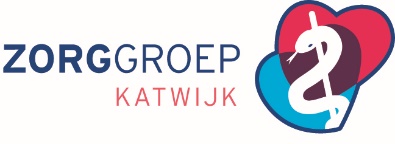 Casemanagers dementieBuurtzorgKitty Noordhuizen 		06 30561627		k.noordhuizen@buurtzorgnederland.comCuradomiElly Hasselman		06 10328902		e.hasselman@leliezorggroep.nlMariëlle van Duijn		0651893195		ma.vanduijn@leliezorggroep.nlDSV Els Gosseling			2049031		EGosseling@dsvleven.nlNienke Schadde van Dooren	0622116392		nschaddevandooren@dsvleven.nlMarenteCaroline Glasbergen		06 23077495		caroline.glasbergen@marente.nlRuth Hoogerdijk		06 22373768		ruth.hoogerdijk@marente.nlTanja v.d. Vlugt		06 23735607		tanja.vandervlugt@marente.nlDaisy Immerzeel		0683002174		daisy.immerzeel@marente.nl 